 3 Year Formal Assessment Planner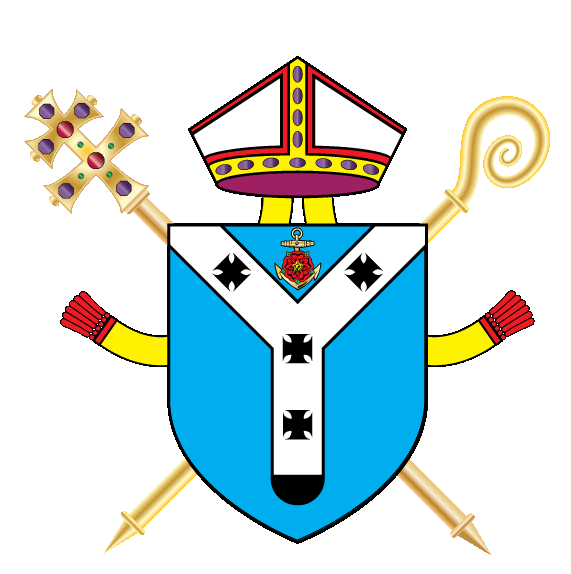 Year2018/192019/202020/21AutumnChristian Living ThemeAdvent/Christmas̴  LovingChurch ThemeDomestic Church̴  FamilySacramental ThemeBaptism/Confirmation       ̴  BelongingSpringChurch ThemeLocal Church̴  CommunitySacramental ThemeEucharist̴  RelatingChristian Living ThemeLent/Easter̴  GivingSummerSacramental ThemeInter-relating̴  ReconciliationChristian Living ThemePentecost̴  ServingChurch ThemeUniversal Church̴  World